CodiceS-SM30278Nome commerciale:  TORACE Descrizione: Fascia elastica per toraceCodiceS-SM30279Nome commerciale:  TORACE BDescrizione: Fascia elastica per torace con bretelle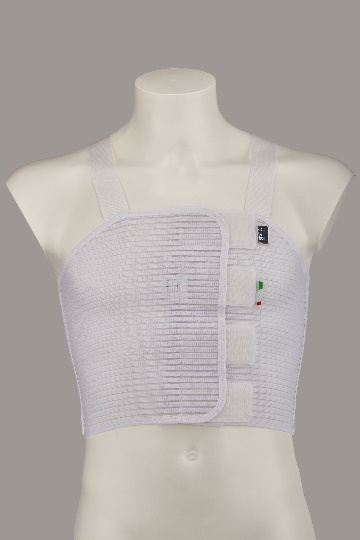 CaratteristicheFascia elastica mille righe con  incavo ascellare.  Altezza cm 28.Chiusura anteriore con velcro. CaratteristicheFascia elastica mille righe con  incavo ascellare.  Altezza cm 28.Chiusura anteriore con velcro. CaratteristicheFascia elastica mille righe con  incavo ascellare.  Altezza cm 28.Chiusura anteriore con velcro. IndicazioniConsigliata per decorso operatorio cardiologico.IndicazioniConsigliata per decorso operatorio cardiologico.IndicazioniConsigliata per decorso operatorio cardiologico.MisureMisureMisure